Pediatric Anesthesiology Fellowship
Department of Anesthesiology and Critical Care Medicine
The Johns Hopkins Medical Institutions
Charlotte R. Bloomberg Children’s Center
1800 Orleans Street
Baltimore, MD 21287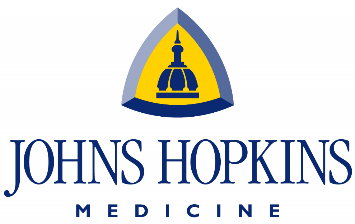                      SCHOOL OF MEDICINEeighth Advanced Pediatric Anesthesiology Fellowship Boot Camp Saturday April 15, 2023Please complete this pre-registration form For accurate invoicing, please type or print clearly and return via email: sfornoff@jhmi.eduBootcamp ParticipantsRegistration Fees: $175.00 per fellow – (registration includes food and beverage)Include check or interdepartmental payment payable to JHU  Payments are to be mailed to:Johns Hopkins HospitalDepartment of Anesthesiology and Critical Care Medicine1800 Orleans Street, Bloomberg 6349E Attn: Sherrie Fornoff, Fellowship Program CoordinatorBaltimore, MD 21287Hotel Accommodations - limited availability.  Please reserve your room before Tuesday, March 14, 2023.Admiral Fell Inn Baltimore Harbor, Ascend Hotel Collection888 South Broadway, Baltimore, MD 21231443-770-3943Reservations can be made by calling the hotel directly @ 443-770-3943 or by booking online: https://www.choicehotels.com/reservations/groups/ZT35K9Johns Hopkins Group Rate (April 14-April 16):   $123.00 per night.  Room rates do not include taxes. For reservations. please reference the Group Name and Group Name:Group Name:  		JHU Pediatric Anesthesiology BootcampGroup Number:   	ZT35K9Cancellations:  Guest cancelations are accepted up to 48 hours prior to arrival to avoid any late cancel penalties. Last NameFirst NameFirst NameLast NameFirst NameFirst NameLast NameFirst NameFirst NameLast NameFirst NameFirst NameLast NameFirst NameFirst NameAffiliationEmailEmailContact NamePhone/Fax NumberPhone/Fax NumberInvoicing InformationInvoicing Information